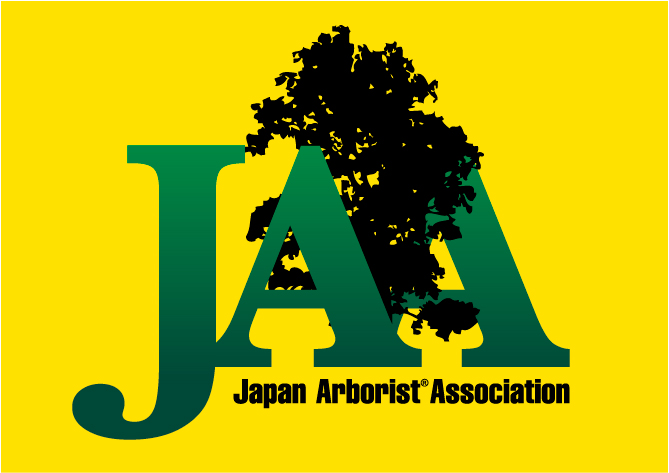 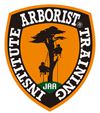 　　　　　　　　ATI Arborist® Training Institute　　　　　　　　　　　　　　　　　アーボリストトレーニング研究所ベーシックアーボリスト®トレーニングBAT-１開催のお知らせATI　ベーシック・アーボリスト・トレーニングコース　BAT-１　とは「ATI」公式の講習会です。「BAT-1」はBasic Arborist Training Courses の第1段階のレベル１のことを指します。 職業として、高所安全剪定技術の最も基本的なことを2日間で学びます。ダブルロープテクニック（DRT）と樹上での 各種移動技術、安全なポジショニング技術、適切なカッティングと基本的なツリーワーク技術を習得していただきます。ATI　BAT-１の主な講習内容基本的なDRTツリークライミングテクニックとギアの知識と適切な取り扱い方法スローラインテクニックツリークライミングおよびリギング作業に必要な結び方（ノットやヒッチ等）リムウォーク、トランスバースなど樹上移動の基本的訓練安全作業姿勢を確保するためのランヤードポジショニングテクニックカッティングの手法　樹上での刃物の取り扱い技術ハンドリギングテクニック　リムトステクニック　プルーニング（剪定）テクニックアーボリスト、アーボリカルチャーとは？ATI（Arborist® Training Institute）日本国内におけるトレーニングコースについてISA（International Society of Arboriculture） 国際公認資格について　受験のご案内日時	2020年10月12日（月）～ 13日（水） ２日間コース（原則宿泊合宿）１日目 8：30（集合）～ 17：00（終了予定）、19：00～21：00（夜の講義・座学）２日目 8：30（開始）～ 17：00（終了予定）※TCJ ベーシックツリークライマー以上の技術を習得し十分なＤＲＴテクニックをお持ちの方も、復習のため2日間受講してください。（熟練者で2日目のみ受講希望の方は事前にご相談ください）会場	「フレンドシップ・ハイツよしみ」　ARBOR-LIFEフィールド内埼玉県比企郡吉見町黒岩602（☎0493-54-2030）宿泊	同上場所（駐車場有）宿泊予約は直接「フレンドシップ・ハイツよしみ」へお申込ください。主催	Arborist® Training Institute　アーボリスト®トレーニング研究所講師	ATI認定マスタートレーナー　市川 幸典（ISA Certified Tree Worker /Climber Specialist JP-0363T）アシスタント	ISA Tree Worker／Climber Specialist　有資格者定員	6名（最少催行人数2名）対象	造園業や林業等職業として樹上作業を行う方、もしくはこれからプロ就業を目指す方。受講料	一般　￥４４，５００-（税込）　　JAA会員（10％割引）　\４０，５００-（税込）TCJメンバー（ベーシック資格取得者）　\３０，０００-（税込）学生15%割引（要学生証写し）　\３７，８２５-（税込）　　※割引の併用は出来ません。同一事業体からの複数名ご参加の場合は割引制度有り　詳しくはホームページ参照講習料　修了証発行手数料込み傷害保険には加入しておりません。労災保険・傷害保険等各自手配の上ご参加ください。講習会中の宿泊・食費等は含まれておりません。クライミングギア（道具）は事前に購入する必要はありません。レンタル料込になっていますが、ギア所持者はご持参ください。キャンセル料について11日前迄無料、１０−７日前まで１０％、６−３日前迄30％、２日前50％、前日当日100％その他	・修了後「BAT-1修了証」が交付されます。（国際資格の取得ではありません）・修了後、次のステップについてもご案内いたします。締切	10月5日（月）申込書 必着申込方法	申込用紙に必要事項記入の上、FAX・郵送・E-mailにて下記までお申込みください。【お申込・お問い合わせ先】　受付後、詳しい資料をお送りします。(株)緑屋樹木医事務所　市川幸典〒355-0156　埼玉県比企郡吉見町長谷1565-17 TEL：0493-59-9442　　FAX：0493-59-9443E-mail：info@arbor-midoriya.comATI　ベーシック・アーボリスト・トレーニングコース　BAT-1・BAT-２・BAT-３A・BAT-3BATIセミナー はISA(International society of Arboriculture)の提携団体JAA日本アーボリスト協会(Japan Arborist Association)が推奨する唯一のセミナーです。ベーシックアーボリストトレーニング（Basic  Arborist  Training）の頭文字BATをとりBAT1〜BAT３Bのコースが計画的に基本スキルを学べるようになっています。「BAT-１」の内容はISAの国際資格TREE WORKER/CLIMBER SPECIALISTツリーワーカークライマースペシャリストの資格試験に際し必要となる技術を含んでいます。さらに、「BAT-２」「BAT-３A」「BAT-３B」にてツリーワークにおける各種基本技術をお伝えしております。「BAT-２」はリギングテクニックの基本（道具を使った吊し切り技術）、「BAT-３A」はより高度で複雑なリギングやヘビーリギング、樹上でのチェンソーの取り扱い等を学び「BAT-３B」ではスパイククタイミング訓練とヘビーリギング・断幹（トランクカット）等の技術修得を目指します。ISA・JAA・ATI の相互支援関係について ATI はISA(International society of Arboriculture)の提携団体JAA日本アーボリスト協会(Japan Arborist Association)が推奨する唯一のアーボリスト養成研究所です。ISAの世界安全基準をベースにアーボリスト技術と知識の専門教育を日本で行っていきます。日本国内のATIトレーナーの講習会は、どこでも同じ内容になっています。International Society of Arboriculture	＝　ISA （国際アーボリカルチャー協会）Japan ArboristⓇ Association		＝　JAA（日本アーボリスト協会）Arborist® Training Institute		＝　ATI （アーボリストトレーニング研究所）ATI本部　　〒480-1201愛知県瀬戸市定光寺町323-4ＴＥＬ：0561-86-8080　　FAX：0561-86-8580　　ＵＲＬ：http://www.japan-ati.com